Treningsplan Ask Friidrettsesongen 2016                                                                                             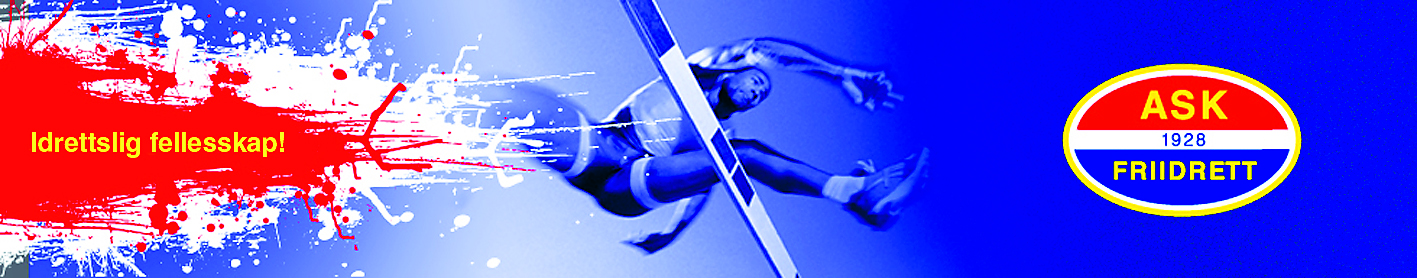 Treningsplan Ask Friidrettsesongen 2016                                                                                             Treningsplan Ask Friidrettsesongen 2016                                                                                             Treningsplan Ask Friidrettsesongen 2016                                                                                             Treningsplan Ask Friidrettsesongen 2016                                                                                             Treningsplan Ask Friidrettsesongen 2016                                                                                             Treningsplan Ask Friidrettsesongen 2016                                                                                             Treningsplan Ask Friidrettsesongen 2016                                                                                             MandagTirsdagOnsdagTorsdagFredagLørdagSøndagBarn     Jenter/gutter 3-9 år Hop skoleJenter/gutter 3-5 år: Foreldre og barn kl. 17.00 – 18.00Barn     Jenter/gutter 3-9 år Jenter/gutter  f. 2007 – 2010IdrettsskoleKl. 18.00 – 19.00  Rekrutt og barnJenter/gutter  til 12 årFødt 2004 og yngreRavnanger baneKl. 17.30 – ca 19.00Friidrett Ravnanger baneKl. 17.30–ca 19.00FriidrettFriidrett fra 13 år og eldre Ravnanger baneKl. 18.30-20-00KlubbhusetSpenst og styrketreningKl. 18.30 - 20.00RavnangerKl. 18.30 – 20.00KlubbhusetVekttrening(Fra 15 år)Ravnanger baneSprinttrening Kl.17.00-18.30Med innlagt spenst .Lien, AskKl. 15.30-16.45IntervalltreningSkogstur fra Aasebøflaten Kl. 11.30Ravnanger Kasttrening kl. 13.00Høydegruppen